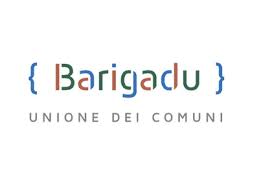 Buono acquisto generi alimentari del valoredi € 25,00Decreto Legge n. 154 del 23 novembre 2020(Ristori Ter)Buono Num. ____________Beneficiario _____________________________________________________________________L’operatore sociale del Comune_____________________________________Data acquisto ______________N° scontrino  ______________Logo comuneBuono acquisto generi alimentari del valoredi € 25,00Decreto Legge n. 154 del 23 novembre 2020(Ristori Ter)Buono Num. ____________Beneficiario _____________________________________________________________________L’operatore sociale del Comune_____________________________________Timbro e firma esercenteBuono acquisto generi alimentari del valoredi € 25,00Decreto Legge n. 154 del 23 novembre 2020(Ristori Ter)Buono Num. ____________Beneficiario _____________________________________________________________________L’operatore sociale del Comune_____________________________________Data acquisto ______________N° scontrino  ______________Logo comuneBuono acquisto generi alimentari del valoredi € 25,00Decreto Legge n. 154 del 23 novembre 2020(Ristori Ter)Buono Num. ____________Beneficiario _____________________________________________________________________L’operatore sociale del Comune_____________________________________Timbro e firma esercenteLogo comuneBuono acquisto generi alimentari del valoredi € 25,00Decreto Legge n. 154 del 23 novembre 2020(Ristori Ter)Buono Num. ____________Beneficiario _____________________________________________________________________L’operatore sociale del Comune_____________________________________Data acquisto ______________N° scontrino  ______________Timbro e firma esercente